Publicado en Madrid el 03/12/2020 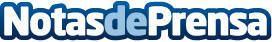 SAINT-GOBAIN lanza su nuevo purpose potenciando la inclusión de la mano de Jesús VidalLa compañía organiza un encuentro entre el actor y sus colaboradores con ocasión del Día Internacional de las Personas con Discapacidad. Saint-Gobain hace una llamada a la acción para dibujar un futuro común y contribuir a la creación de un mundo más responsableDatos de contacto:Romain Titaud667632519Nota de prensa publicada en: https://www.notasdeprensa.es/saint-gobain-lanza-su-nuevo-purpose Categorias: Nacional Comunicación Marketing Sociedad Solidaridad y cooperación Recursos humanos Construcción y Materiales http://www.notasdeprensa.es